PERMOHONAN CUTI STUDISaya yang bertanda tangan di bawah ini: Nama				: Nomor Pokok Mahasiswa 	: Nomor Telp./Hp.		: Program Studi			: Tempat Tanggal Lahir		: dengan ini mengajukan cuti studi kepada Dekan Fakultas ........................................... Universitas Muhammadiyah Kotabumi pada semester 	: Ganjil / Genap *) Tahun Akademik		: ………………………..………………………………………Alasan				: ………………………..………………………………………Selama 			: ………… semester Terhitung pada			: Semester .............. TA.......... sampai dengan Semester .............. TA............Berikut dilampirkan persyaratan sebagai berikut:Tanda lunas biaya tanggungan perkuliahan/bebas biaya sampai dengan semester saat iniTanda bebas dari Perpustakaan/Laboratorium Bukti pembayaran biaya administrasi cuti studi dari keuangan Demikian permohonan ini disampaikan, atas perhatian dan kebijaksanaanya diucapkan terima kasih.Kotabumi, ..............................................PERMOHONAN AKTIF STUDISaya yang bertanda tangan di bawah ini: Nama				: ………………………..………………………………………Nomor Pokok Mahasiswa 	: ………………………..………………………………………Nomor Telp./Hp.		: ………………………..………………………………………Program Studi			: ………………………..……………………………………… Tempat Tanggal Lahir		: ………………………..………………………………………dengan ini mengajukan aktif studi kepada Dekan Fakultas ........................................... Universitas Muhammadiyah Kotabumi berdasarkan pada Surat Izin Cuti Studi nomor : .................................... tanggal ................................... Berikut dilampirkan persyaratan sebagai berikut:Surat Izin Cuti StudiFotokopi KHS terakhir Fotokopi KTM Demikian permohonan ini disampaikan, atas perhatian dan kebijaksanaanya diucapkan terima kasih.Kotabumi, ..............................................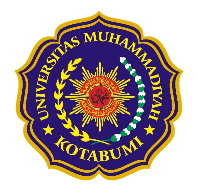 KOP FAKULTASKOP FAKULTASMenyetujui:Dosen PA,..................................................NKTAM .................................. Pemohon,  ..................................................NPM ........................................Menyetujui:Dekan,..................................................NKTAM ..................................Menyetujui:Dekan,..................................................NKTAM ..................................KOP FAKULTASKOP FAKULTASMenyetujui:Dekan,..................................................NKTAM .................................. Pemohon,  ..................................................NPM ........................................